
國立成功大學智慧半導體及永續製造學院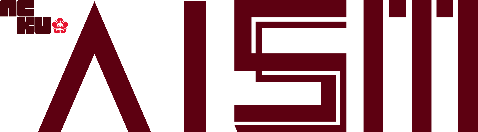 門禁權限申請表單申請日期年         月         日年         月         日年         月         日申請單位學號/職編(非本校人員請填寫身分證字號)姓名職稱聯絡電話E-mail申請事由開通項目申請期限指導教授簽章(以下由管理單位人員填寫)(以下由管理單位人員填寫)(以下由管理單位人員填寫)(以下由管理單位人員填寫)開通卡片□學生證  □職員證  □自備卡片□學生證  □職員證  □自備卡片□學生證  □職員證  □自備卡片開通卡號開通期限年     月     日至     年     月     日年     月     日至     年     月     日年     月     日至     年     月     日開通人簽章備註